С новым 2022 годом!МЫ МОЖЕМ РЕШИТЬ ЛЮБУЮ ЗАДАЧУ!Задание на 16 февраля 2022. №3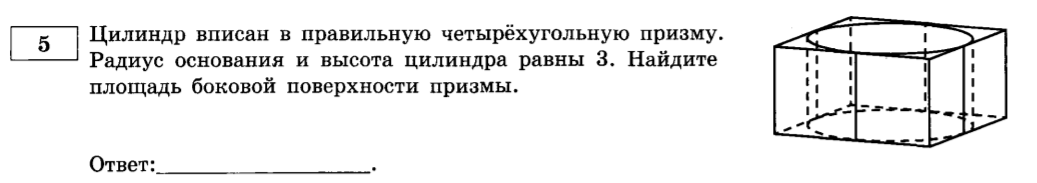 №4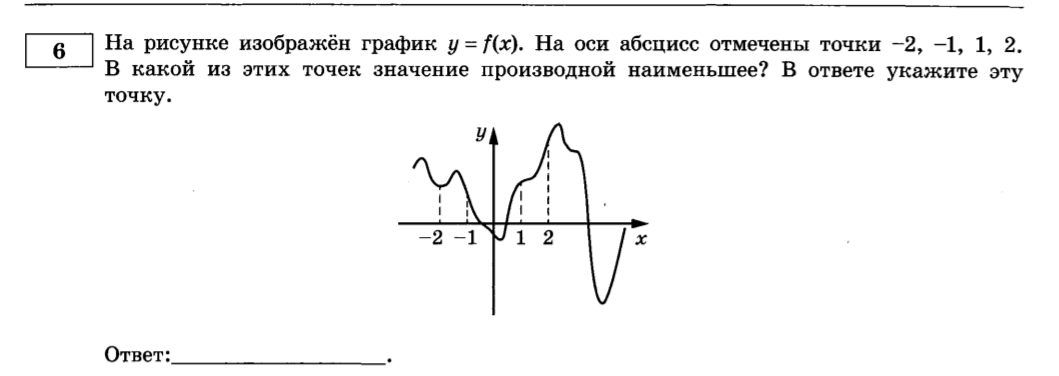 №5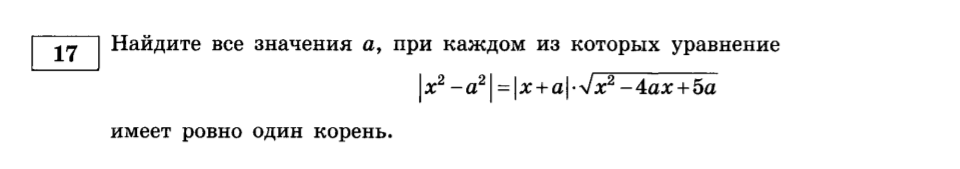 №6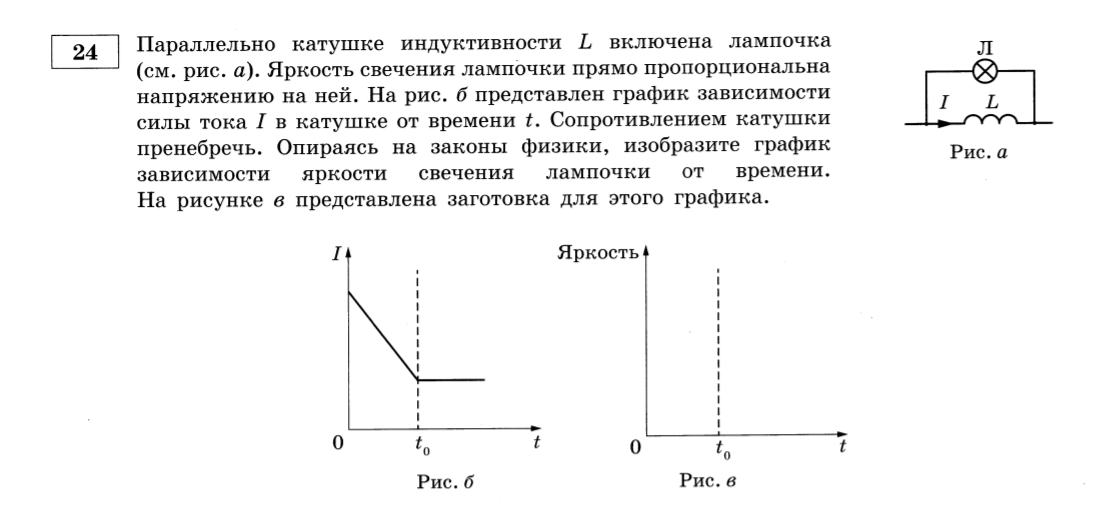 №7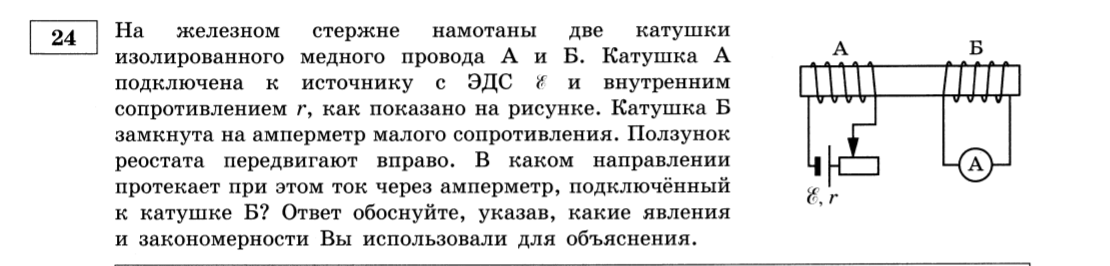 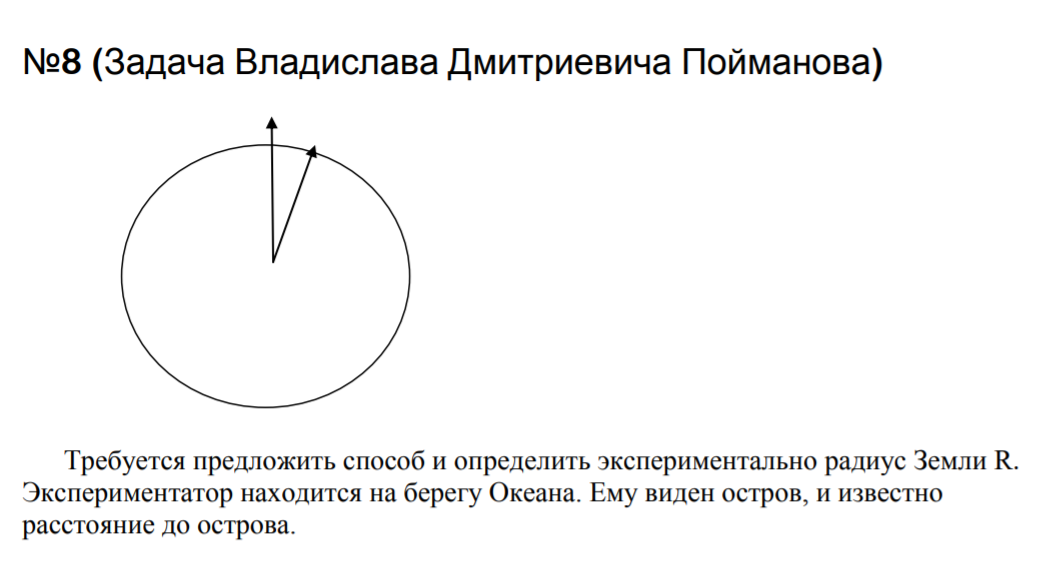 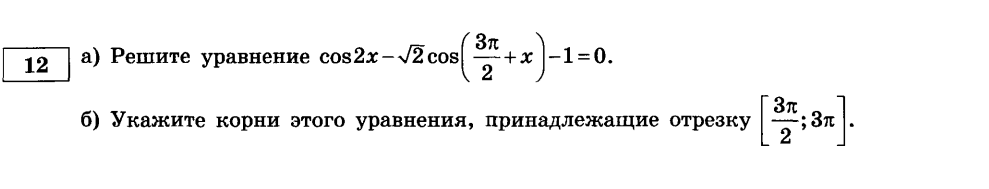 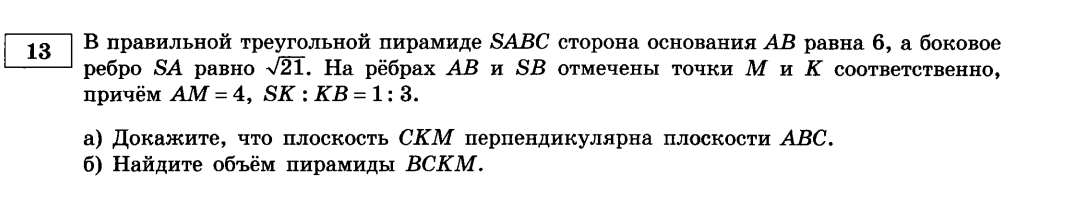 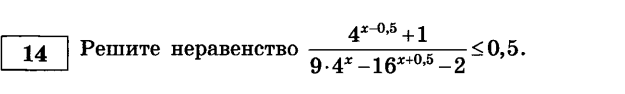 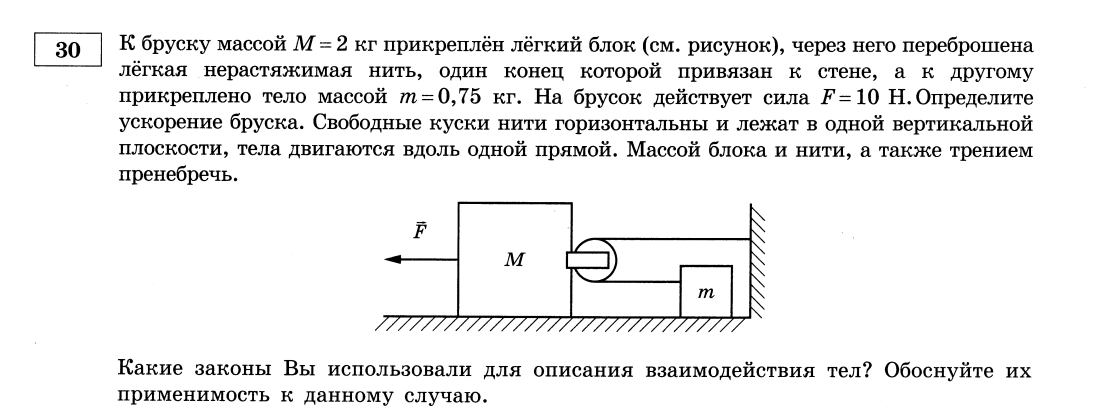 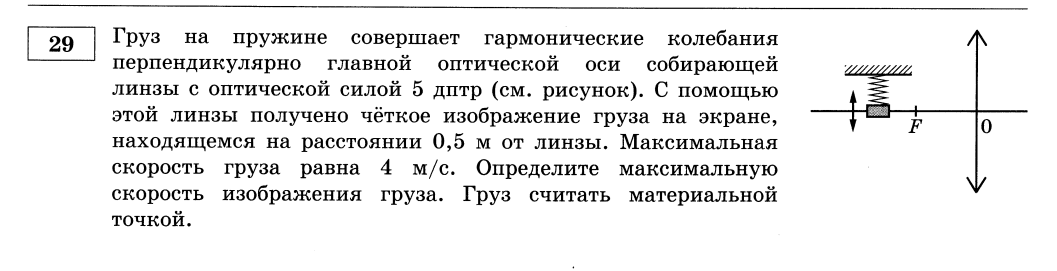 